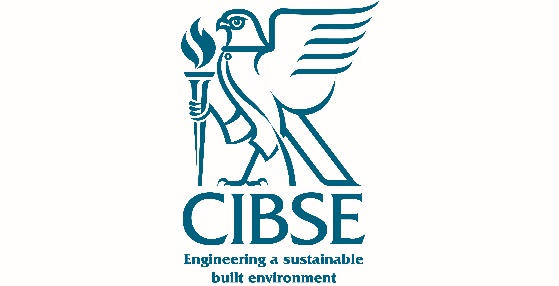 THE CHARTERED INSTITUTION OF BUILDING SERVICES ENGINEERS222 Balham High Road, London, SW12 9BS, UK.APPLICATION FOR The President’s PrizeCIBSE Undergraduate Award 2022The Award is open to all CIBSE STUDENT MEMBERS in their final year of BSc, BEng and MEng study. A selection panel, appointed by the CIBSE Board, will decide which project is worthy of winning by looking for evidence of excellent understanding and knowledge in building services engineering, science and design, as well as originality and high-quality visual information. The Award is the subject of an open competition and has an annual closing date.  CIBSE is especially keen to encourage applicants’ whose final year projects share CIBSE’s concern for the environment. PLEASE ATTACH YOUR 2,000 WORD SYNOPSIS TO THE COMPLETED APPLICATION FORM(Please note that additional information will not be considered)The quality, not quantity, of this information and its presentation will be an important part of the selection processPlease email your completed application form and synopsis to membership@cibse.org no later than Friday 15th July 2022.CIBSE complies with the provisions of the Data Protection Act 1998.
President’s Prize: CIBSE Undergraduate Award 2022 Application FormPlease complete the following and submit this page with your synopsis.It is essential that all the above details be correctly given to enable us to check your membership of CIBSEResults will be finalised and announced mid-August 2022. Please remember to inform CIBSE if your contact details change.SurnameFirst nameTitle (e.g. Mr/Mrs/Ms/Miss/Other)Date of birthCIBSE Membership NumberCollege or University attending and addressCourse enrolled onName of course tutorCourse tutor e-mail addressCourse tutor telephone numberCourse tutor’s signature (to confirm your course information is correct)Your main addressYour telephone numberYour e-mail addressTitle of your final year project